Ягоды считаемдружно приседаем.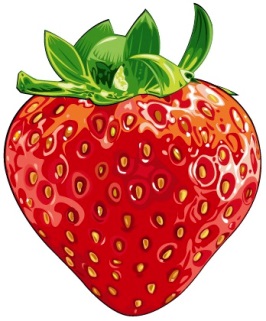 Ягоды считаемдружно приседаем.До пяти считаем – гири поднимаем.И.п. – стоя, ноги слегка расставлены.Руки поднять медленно вверх – в стороны,Пальцы сжать в кулаках.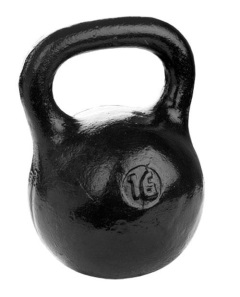 Наклониться столько раз,Сколько уточек у нас.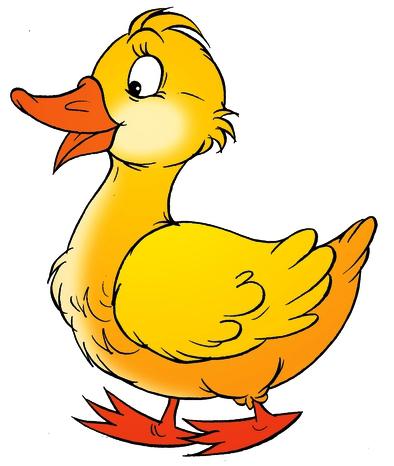 Наклониться столько раз,Сколько уточек у нас.Сколько ёлочек зелёныхСтолько выполни наклонов.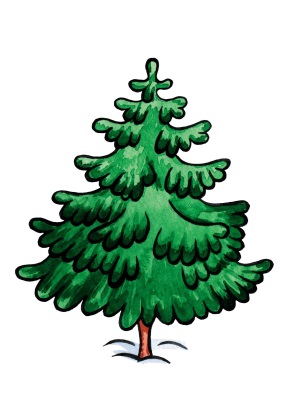 Сколько ёлочек зелёныхСтолько выполни наклонов.Сколько стрелочек до точки,Столько встанем на носочки.И.п. – о.с. При подъёме на носкахРуки вверх – в стороны.Наклонились столько раз,Сколько кисточек у нас.И.п. – стоя, ноги врозь. При наклонах ноги не сгибать.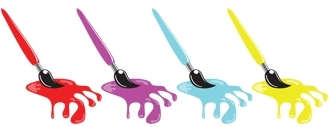 Наклонились столько раз,Сколько кисточек у нас.И.п. – стоя, ноги врозь. При наклонах ноги не сгибать.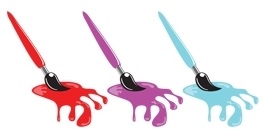 Будем мы сейчас считатьИ грибочки собирать (наклоны).  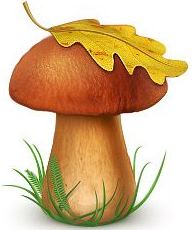 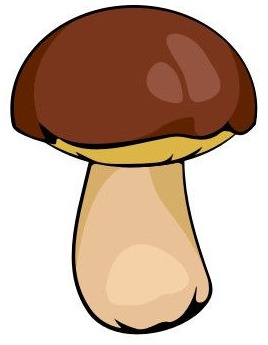 Будем мы сейчас считатьИ грибочки собирать (наклоны).Сколько яблок у черты, Столько раз подпрыгни ты.            _    _     _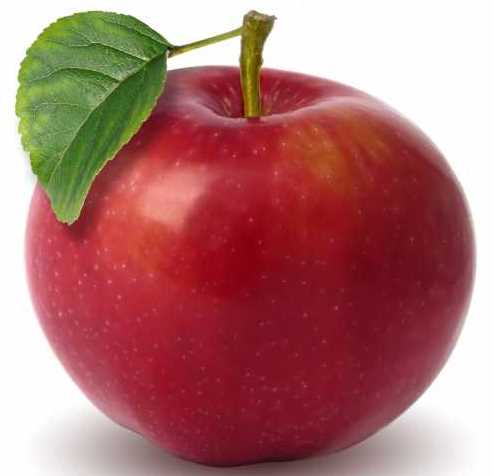 Сколько точек будет в круге, Столько раз поднимем руки.Сколько покажу кружков, Столько выполни прыжков.Мы присядем столько раз, Сколько бабочек у нас.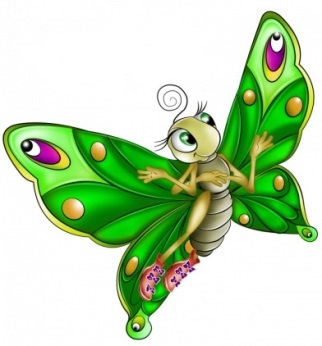 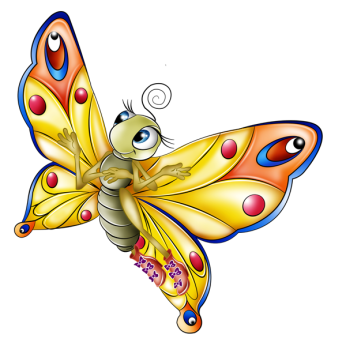 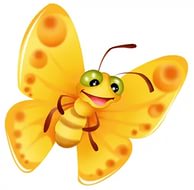 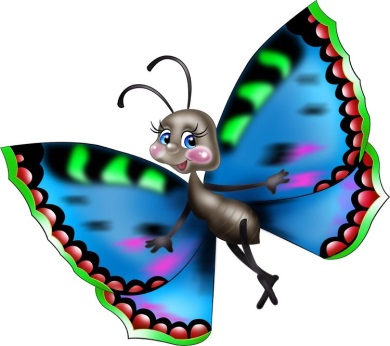 Мы присядем столько раз, Сколько бабочек у нас.Сколько покажу кружков, Столько выполни прыжков.Сколько стрелочек до точки,Столько встанем на носочки.И.п. – о.с. При подъёме на носкахРуки вверх – в стороны.